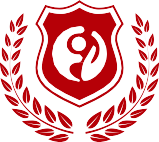 2023年暑假名校进名企-美国版项目申   请   表申 请 者：     学校名称：    联系电话：     电子邮箱：    年    月    日2023年暑假“名校进名企-美国版”项目申请表姓 名姓 名姓 名性  别性  别男□  女□ 男□  女□ 男□  女□ 男□  女□ 一寸照片一寸照片姓名拼音姓名拼音姓名拼音英文名英文名一寸照片一寸照片出生地出生地出生地出生日期出生日期一寸照片一寸照片所在学院所在学院所在学院一寸照片一寸照片所在专业所在专业所在专业年级（本/研）20     年级（本/研）20     年级（本/研）20     年级（本/研）20     一寸照片一寸照片身份证号身份证号身份证号一寸照片一寸照片家庭地址家庭地址家庭地址成 绩 排 名成 绩 排 名成 绩 排 名成 绩 排 名成 绩 排 名成 绩 排 名成 绩 排 名成 绩 排 名成 绩 排 名成 绩 排 名成 绩 排 名成 绩 排 名成 绩 排 名成 绩 排 名成 绩 排 名成绩平均分成绩平均分班级排名班级排名        /        /CET家庭(紧急联系人)信息家庭(紧急联系人)信息家庭(紧急联系人)信息家庭(紧急联系人)信息家庭(紧急联系人)信息家庭(紧急联系人)信息家庭(紧急联系人)信息家庭(紧急联系人)信息家庭(紧急联系人)信息家庭(紧急联系人)信息家庭(紧急联系人)信息家庭(紧急联系人)信息家庭(紧急联系人)信息家庭(紧急联系人)信息家庭(紧急联系人)信息父 亲工作单位及职务工作单位及职务工作单位及职务电话电话母 亲工作单位及职务工作单位及职务工作单位及职务电话电话家长是否同意参与项目家长是否同意参与项目家长是否同意参与项目家长是否同意参与项目家长是否同意参与项目□是 □否□是 □否□是 □否家长签字自 我 介 绍自 我 介 绍自 我 介 绍自 我 介 绍自 我 介 绍自 我 介 绍自 我 介 绍自 我 介 绍自 我 介 绍自 我 介 绍自 我 介 绍自 我 介 绍自 我 介 绍自 我 介 绍自 我 介 绍本人自愿申请参加2023年暑假上海赴外—名校进名企美国版项目，已仔细阅读项目通知并了解相应流程及费用，本人保证以上信息真实有效。申请人签名：                                       填表时间：         年     月     日本人自愿申请参加2023年暑假上海赴外—名校进名企美国版项目，已仔细阅读项目通知并了解相应流程及费用，本人保证以上信息真实有效。申请人签名：                                       填表时间：         年     月     日本人自愿申请参加2023年暑假上海赴外—名校进名企美国版项目，已仔细阅读项目通知并了解相应流程及费用，本人保证以上信息真实有效。申请人签名：                                       填表时间：         年     月     日本人自愿申请参加2023年暑假上海赴外—名校进名企美国版项目，已仔细阅读项目通知并了解相应流程及费用，本人保证以上信息真实有效。申请人签名：                                       填表时间：         年     月     日本人自愿申请参加2023年暑假上海赴外—名校进名企美国版项目，已仔细阅读项目通知并了解相应流程及费用，本人保证以上信息真实有效。申请人签名：                                       填表时间：         年     月     日本人自愿申请参加2023年暑假上海赴外—名校进名企美国版项目，已仔细阅读项目通知并了解相应流程及费用，本人保证以上信息真实有效。申请人签名：                                       填表时间：         年     月     日本人自愿申请参加2023年暑假上海赴外—名校进名企美国版项目，已仔细阅读项目通知并了解相应流程及费用，本人保证以上信息真实有效。申请人签名：                                       填表时间：         年     月     日本人自愿申请参加2023年暑假上海赴外—名校进名企美国版项目，已仔细阅读项目通知并了解相应流程及费用，本人保证以上信息真实有效。申请人签名：                                       填表时间：         年     月     日本人自愿申请参加2023年暑假上海赴外—名校进名企美国版项目，已仔细阅读项目通知并了解相应流程及费用，本人保证以上信息真实有效。申请人签名：                                       填表时间：         年     月     日本人自愿申请参加2023年暑假上海赴外—名校进名企美国版项目，已仔细阅读项目通知并了解相应流程及费用，本人保证以上信息真实有效。申请人签名：                                       填表时间：         年     月     日本人自愿申请参加2023年暑假上海赴外—名校进名企美国版项目，已仔细阅读项目通知并了解相应流程及费用，本人保证以上信息真实有效。申请人签名：                                       填表时间：         年     月     日本人自愿申请参加2023年暑假上海赴外—名校进名企美国版项目，已仔细阅读项目通知并了解相应流程及费用，本人保证以上信息真实有效。申请人签名：                                       填表时间：         年     月     日本人自愿申请参加2023年暑假上海赴外—名校进名企美国版项目，已仔细阅读项目通知并了解相应流程及费用，本人保证以上信息真实有效。申请人签名：                                       填表时间：         年     月     日本人自愿申请参加2023年暑假上海赴外—名校进名企美国版项目，已仔细阅读项目通知并了解相应流程及费用，本人保证以上信息真实有效。申请人签名：                                       填表时间：         年     月     日本人自愿申请参加2023年暑假上海赴外—名校进名企美国版项目，已仔细阅读项目通知并了解相应流程及费用，本人保证以上信息真实有效。申请人签名：                                       填表时间：         年     月     日所在学院意见所在学院意见所在学院意见所在学院意见签名：                  盖章：                         年    月    日签名：                  盖章：                         年    月    日签名：                  盖章：                         年    月    日签名：                  盖章：                         年    月    日签名：                  盖章：                         年    月    日签名：                  盖章：                         年    月    日签名：                  盖章：                         年    月    日签名：                  盖章：                         年    月    日签名：                  盖章：                         年    月    日签名：                  盖章：                         年    月    日签名：                  盖章：                         年    月    日